*Если Вы понимаете, что у Вас по каким-то причинам не получается сохранить контакт с ребенком, немедленно обратитесь к специалистам!Телефон довериядля детей, подростков и их родителей8-800-2000-122анонимно бесплатно круглосуточноМБУ «Центр медико-психолого- педагогическогосопровождения детей и подростков»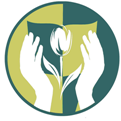 Адрес: 347909, Ростовская обл., г. Таганрог, ул. Москатова, 1.Тел.: +7 (8634) 600-608сай.  т: http://cmpps.virtualtaganrog.ru. e- mail: tg.cmppa@tagobr.ru"Профилактика суицида у детей и подростков"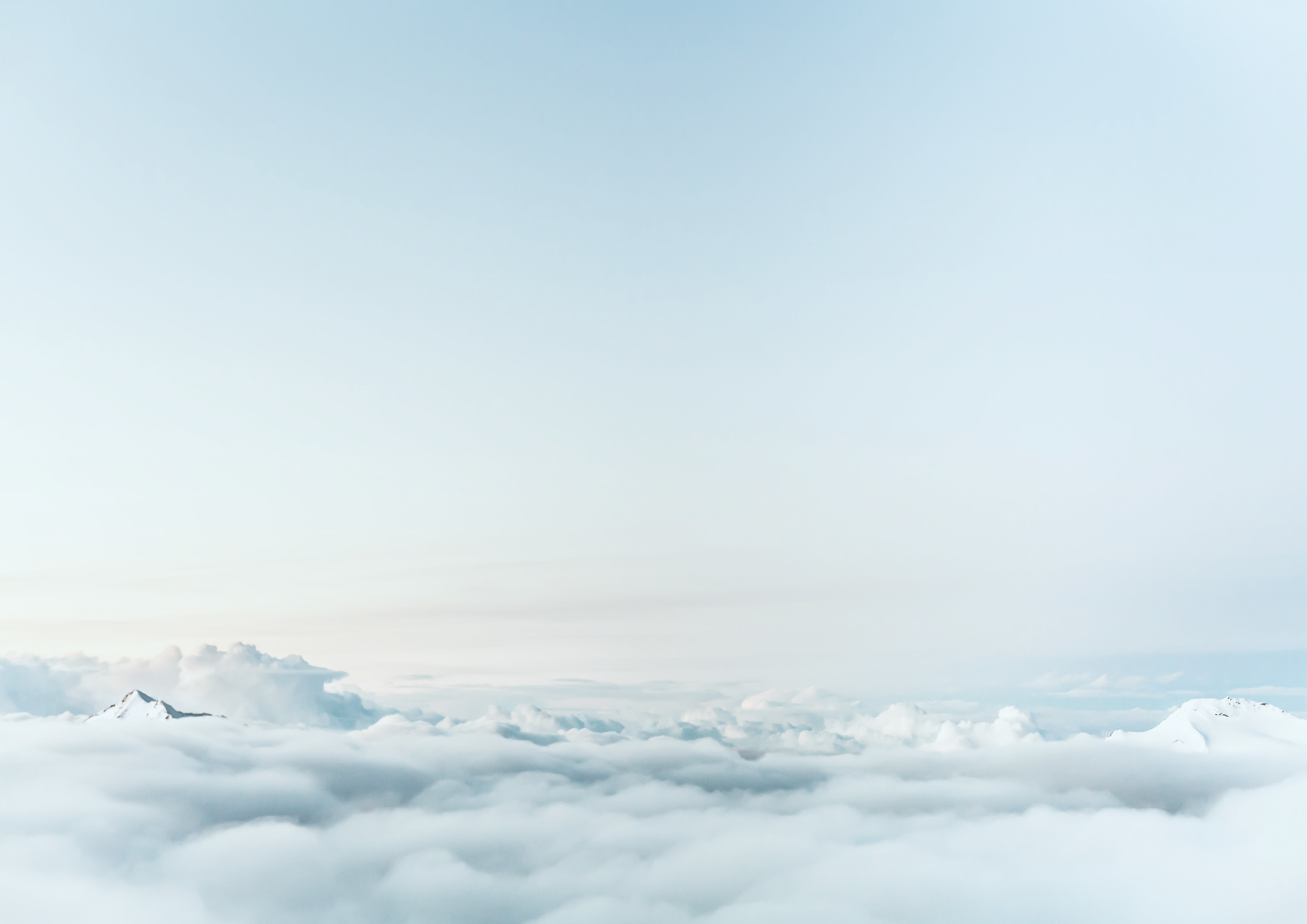 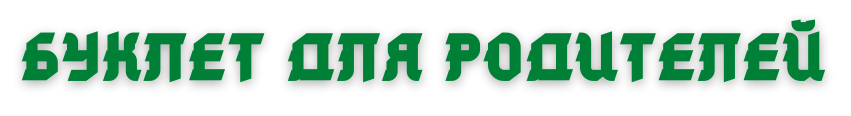 Таганрог Основные причины возникновения мыслей о суициде у подростков:Конфликты с учителями, родителями, сверстниками.Желание привлечь внимание, вызвать сочувствие, избежать неприятных.последствий, уйти от трудной ситуации.Неразделенная любовь.Подросток подвергается физическому или моральному насилию.Алкоголь и наркотики.Пропаганда суицида в социальных сетях.Признаки суицидального поведения:Утрата интереса к любимым занятиям.Изменения обычного поведения в школе и/или дома.Пренебрежение к собственному виду, неряшливость.Резкие перепады настроения, неадекватная реакция на слова.Вспышки негативных эмоций.Разговоры о самоубийстве, интерес к материалам о способах суицида.В социальных сетях является подписчиком групп:"Рина", "Тихий дом", "Ня.пока", "F57", "Три кита" и д.р.Рекомендации родителям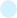 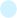 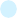 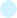 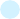 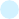 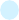 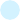 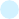 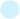 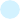 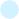 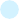 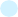 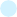 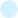 Если Вы слышите"Ненавижу всех""Все безнадежно и бессмыслен- но""Всем было бы лучше без меня!""Вы не понимаете меня!""У меня никогда ничего не получается""Я совершил ужасный поступок"Обязательно скажите"Чувствую, что что- то происходит, давай поговорим об этом""Чувствую, что ты подавлен, давай обсудим, какие у нас проблемы, как их можно разрешить""Ты много значишь для меня, я беспокоюсь о твоем настроение.Поговори со мной""Расскажи мне, что ты чувствуешь, я действительно хочу тебя понять""Ты сейчас ощущаешь недостаток сил, давай обсудим, как это изменить""Я чувствую, что ты ощущаешь вину, давай поговорим об этом"Запрещено говорить«Когда я был в твоем возрасте…"Да ты просто несешь чушь!»"Подумай о тех, кому хуже, чем тебе""Не говори глупостей, поговорим о другом"«Где уж мне тебя понять!»"Не получается – значит, ты не старался""И что ты теперь хочешь?Говори немедленно !"